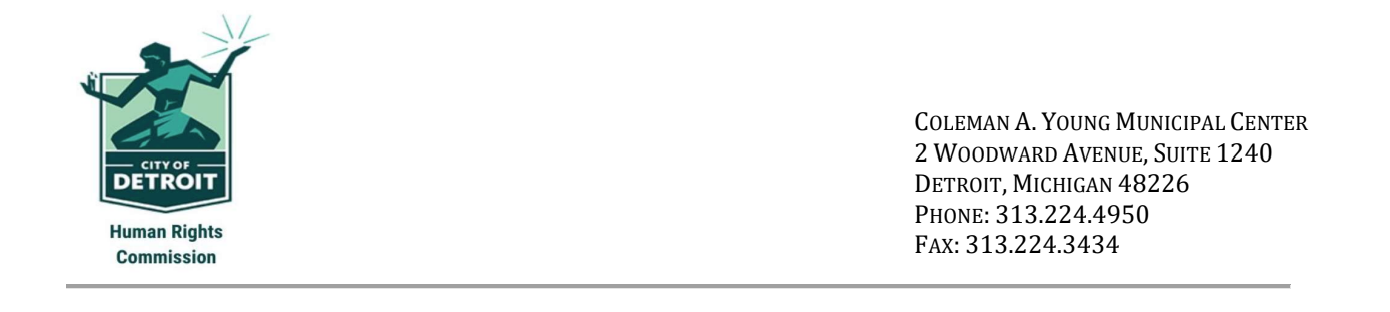 HUMAN RIGHTS COMMISSION BYLAWS SUB COMMITTEE MEETINGTHURSDAY, APRIL 4, 2024, AT 5:00 PMRoom 128, City of Detroit, Coleman A. Young Municipal Center, 2 WoodwardCall To OrderRoll CallAdoption of AgendaPresentation from the City of Detroit Law Department (Adam Saxby)Discussion of HRC BylawsPublic CommentAdjournment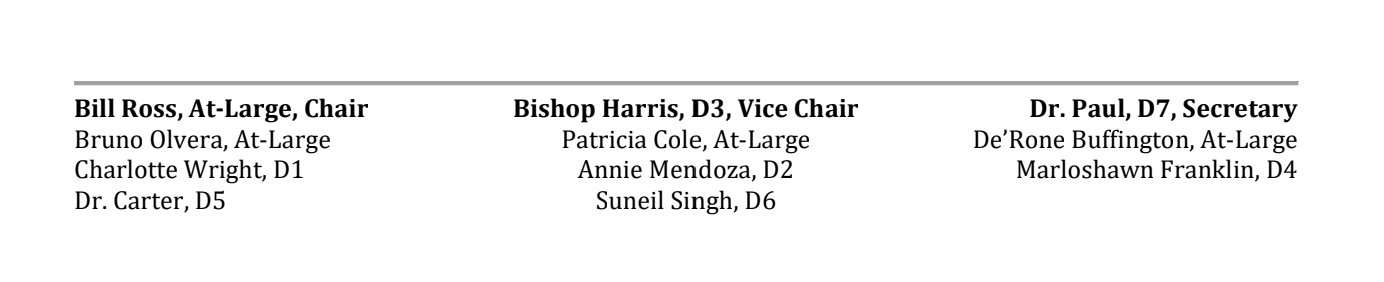 